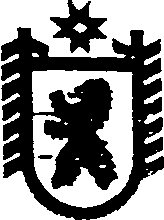 Республика КарелияАДМИНИСТРАЦИЯ СЕГЕЖСКОГО МУНИЦИПАЛЬНОГО РАЙОНАПОСТАНОВЛЕНИЕот  16  января  2018 года   №  13СегежаОб  утверждении списка   победителей и призеров муниципального этапавсероссийской олимпиады школьников общеобразовательных учреждений в 2017/2018 учебном году           В соответствии с приказом Министерства образования и науки Российской Федерации от 18 ноября 2013 г. № 1252 «Об утверждении Порядка проведения  всероссийской олимпиады школьников», приказом Министерства образования Республики Карелия от 11 сентября 2017 г. «Об организации проведения  муниципального и  регионального  этапов  всероссийской олимпиады школьников в Республике Карелия в 2017-2018 учебном году»,  постановлением  администрации Сегежского муниципального района от  02  октября  2017  г.  №  702  «О школьном и муниципальном этапах Всероссийской олимпиад школьников по общеобразовательным предметам»  администрация  Сегежского муниципального района п о с т а н о в л я е т: 	   1.   Утвердить прилагаемый Список  победителей и призеров муниципального этапа всероссийской олимпиады школьников в 2017/2018 учебном году.  	   2. Рекомендовать руководителям общеобразовательных учреждений Сегежского муниципального района рассмотреть вопрос о поощрении:              1)  учителей, подготовивших победителей и призеров муниципального этапа  всероссийской олимпиады школьников в 2017/2018 учебном году;              2)  учителей – членов жюри муниципального этапа  всероссийской олимпиады школьников в 2017/2018 учебном году.   3. Обнародовать настоящее постановление путем размещения в газете «Доверие» объявления о его принятии с указанием времени и места ознакомления с ним, а также путем размещения официального текста настоящего постановления в информационно-телекоммуникационной сети «Интернет» на официальном сайте администрации Сегежского муниципального района http://home.onego.ru/~segadmin/.4. Контроль за исполнением настоящего постановления возложить на заместителя главы администрации Сегежского муниципального района по социальным вопросам  Е.Н.Антонову.            Глава администрации Сегежского муниципального района                                                           Ю.В. ШульговичРазослать: в дело, УО - 2, ЦРО – 1, ОУ- 5.Список победителей и призеров муниципального этапа всероссийской олимпиады школьников в 2017/2018 учебном году                    УТВЕРЖДЕНпостановлением администрации Сегежского муниципального района от  16  декабря  . №  13 №п/пПредметФамилия, имя участникаКлассОбщеобразователь-ное учреждениеМестоТип  дипломаФамилия, инициалы   учителя1234567ЛитератураТельбухова Алина7муниципальное казенное общеобразовательное учреждение Средняя общеобразовательная школа (далее МКОУ СОШ)  № . Сегежи1ПобедительФитисова Т.А.ЛитератураЗапорожец Артем8муниципальное бюджетное общеобразовательное учреждение Средняя общеобразовательная школа (далее МБОУ СОШ) п.Надвоицы1ПобедительГуляева И.Н.ЛитератураТяпушкина Ангелина  8МБОУ СОШ № 62ПризерКотова О.И.ЛитератураАвтушко Алиса  8МБОУ СОШ № 63ПризерКотова О.И.ЛитератураКрюкова Юлия10МБОУ СОШ п.Надвоицы1ПобедительКарпова И.В.ЛитератураГалахова Мария11МБОУ СОШ п.Надвоицы1ПобедительЗахарова Н. И.ЛитератураБабаева Амина  11МБОУ СОШ № 62ПризерБотько О.И.ЛитератураГоршкова Дарья11МКОУ СОШ № 73ПризерЯшина М.А.Физическая культураБельский Владислав 8МБОУ СОШ № 61ПобедительНикифорова А.Б.Физическая культураКушта Тимофей 8МКОУ СОШ № 42ПризерНефедова Н.В.Физическая культураТурусов Иван 8МБОУ СОШ п. Надвоицы3ПризерФалеева Т.В.Физическая культураЗабровская Алина 8МБОУ СОШ п. Надвоицы1ПобедительФалеева Т.В.Физическая культураАбибок Алла 8МКОУ СОШ № 52ПризерПобережец В.Д.Физическая культураМокрецова Кристина 8МБОУ СОШ № 63ПризерНикифорова А.Б.Физическая культураФедькин Андрей 11МБОУ СОШ № 61ПобедительВласова И.Л.Физическая культураБыстров Демид  10МБОУ СОШ № 62ПризерКозлова Н.А.Физическая культураПасиков Виктор 10МБОУ СОШ п. Надвоицы3ПризерФалеева Т.В.Физическая культураРабизо Александра 10МБОУ СОШ п. Надвоицы1ПобедительФилатова М.Г.Физическая культураАнтипова Дарья10МБОУ СОШ п. Надвоицы2ПризерФилатова М.Г.Физическая культураБебинова Ирина 11МБОУ СОШ № 63ПризерВласова И.Л.Искусство (мировая художественная культура)Хафизова Анастасия 11МКОУ СОШ № 4 1ПобедительСамохвалова О.П.МатематикаЖолудева Ольга 9МБОУ СОШ № 61ПобедительМаркевич Н.В.МатематикаРоманова Диана 9МБОУ СОШ № 62ПризерМаркевич Н.В.МатематикаПлатов Валерий 10МБОУ СОШ № 61ПобедительПутролайнен Н.А.ФизикаСком Эрик 10МКОУ СОШ № 71ПобедительСанаева И.А.ОбществознаниеТельбухова Алина7МКОУ СОШ № 71ПобедительБуряева Т.Н.ОбществознаниеРайкин Кирилл7МКОУ СОШ № 51ПобедительКоловетова О.А.ОбществознаниеКалинина Елизавета7МБОУ СОШ № 62ПризерНиколаева Ю.А.ОбществознаниеРыженкова Екатерина9МБОУ СОШ № 61ПобедительНиколаева Ю.А.ОбществознаниеРоманова Диана9МБОУ СОШ № 62ПризерНиколаева Ю.А.ОбществознаниеСмирнова Анна9МКОУ СОШ № 43ПризерСамохвалова О.П.ОбществознаниеНекрасова Алина10МКОУ СОШ № 41ПобедительСамохвалова О.П.ОбществознаниеПугачева Яна10МБОУ СОШ № 62ПризерНиколаева Ю.А.ОбществознаниеКрюкова Юлия10МБОУ СОШ п.Надвоицы3ПризерКудряшова Г.И.ОбществознаниеБерезина Владилена11МБОУ СОШ п.Надвоицы1ПобедительУсова Е.Ф.ОбществознаниеЧепуштанов Валентин11МКОУ СОШ № 42ПризерСамохвалова О.П.ОбществознаниеКостева Дарья11МКОУ СОШ № 53ПризерМельцова С.А.Русский языкРайкин Кирилл 7МКОУ СОШ № 51ПобедительКвяткевич О.А.Русский языкЛорви Андрей 7МБОУ СОШ № 62ПризерКотова О.И.Русский языкМотрич Александр 7МКОУ СОШ № 53ПризерКвяткевич О.А.Русский языкЗапорожец Артем 8МБОУ СОШ п.Надвоицы1ПобедительГуляева И.НРусский языкКушта Тимофей 8МКОУ СОШ № 42ПризерКарельская С.Н.Русский языкСафонова Мария 8МКОУ СОШ № 73ПризерЗыкова Г.К.Русский языкЖолудева Ольга 9МБОУ СОШ № 61ПобедительМаккоева Г.Р.Русский языкРубцова Елена 9МБОУ СОШ п.Надвоицы2ПризерЗахарова Н.И.Русский языкСмирнова Анна 9МКОУ СОШ № 43ПризерКузина С.Н.Русский языкРоманова Диана 9МБОУ СОШ № 63ПризерМаккоева Г.Р.Русский языкПетров Максим 10МБОУ СОШ № 61ПобедительБогданова Н.В.Русский языкСком Эрик 10МКОУ СОШ № 72ПризерЗыкова Г.К.Русский языкНекрасова Алина 10МКОУ СОШ № 43ПризерКарельская С.НРусский языкАшурко Анна 11МКОУ СОШ № 51ПобедительКоновалова О.В.Русский языкИрандровский Валерий 11МБОУ СОШ п.Надвоицы2ПризерЗахарова Н.И.Русский языкСмирнова Александра 11МБОУ СОШ № 63ПризерБотько О.И.ГеографияСергеева Анастасия7МКОУ СОШ № 41ПобедительМурачинская О.А.ПравоОсипова Алина 9МБОУ СОШ № 61ПобедительНиколаева Ю.А.ПравоНекрасова Алина 10МКОУ СОШ № 41ПобедительСамохвалова О.П.ПравоБабаева Амина 11МБОУ СОШ № 61ПобедительНиколаева Ю.А.ПравоЧепуштанов Валентин 11МКОУ СОШ № 4 1ПобедительСамохвалова О.П.Основы безопасности жизнедеятель-ностиЛайпякова Анна 8МБОУ СОШ № 61ПобедительГригорьева И.А.Основы безопасности жизнедеятель-ностиГусарова Олеся 8МКОУ СОШ № 72ПризерКорнеенко Л.В.Основы безопасности жизнедеятель-ностиБуняк Юлия 8МБОУ СОШ № 63ПризерГригорьева И.А.Основы безопасности жизнедеятель-ностиСоловьева Наталья 9МКОУ СОШ № 71ПобедительКорнеенко Л.В.Основы безопасности жизнедеятель-ностиШадько Анастасия 9МКОУ СОШ № 72ПризерКорнеенко Л.В.Основы безопасности жизнедеятель-ностиЕфремов Илья9МКОУ СОШ № 73ПризерКорнеенко Л.В.Основы безопасности жизнедеятель-ностиНекрасова Алина 10МКОУ СОШ № 41ПобедительКондратьева Л.Н.Основы безопасности жизнедеятель-ностиКасьянова Валерия 10МКОУ СОШ № 42ПризерКондратьева Л.Н.Основы безопасности жизнедеятель-ностиНаумов Кирилл 10МКОУ СОШ № 73ПризерКорнеенко Л.В.Основы безопасности жизнедеятель-ностиРусаков Илья 10МБОУ СОШ № 63ПризерГригорьева И.А.Основы безопасности жизнедеятель-ностиЧертко Вероника 11МБОУ СОШ № 61ПобедительГригорьева И.А.Основы безопасности жизнедеятель-ностиГоршкова Дарья 11МКОУ СОШ № 72ПризерКорнеенко Л.В.Основы безопасности жизнедеятель-ностиФедькин Андрей11МБОУ СОШ № 63ПризерГригорьева И.А.ИсторияРайкин Кирилл 7МКОУ СОШ № 51ПобедительКоловетова О.А.ИсторияСергеева Анастасия 7МКОУ СОШ № 42ПризерСаурина Н.А.ИсторияЛебедев Александр 7МБОУ СОШ № 63ПризерБывшева О.С.ИсторияКостева Дарья11МКОУ СОШ № 51ПобедительМельцова С.А.БиологияДячук Елизавета 7МБОУ СОШ п.Надвоицы1ПобедительПриемышева Е.В.БиологияКосарев Павел 7МБОУ СОШ № 62ПризерТимофеева С.В.БиологияЗапорожец Артем 8МБОУ СОШ п.Надвоицы1ПобедительПарфенова Л.В.БиологияСафонова Мария 8МКОУ СОШ № 72ПризерАбрамкова А.А.БиологияЛайпякова Анна 8МБОУ СОШ № 63ПризерТимофеева С.В.БиологияИванова Римма 9МБОУ СОШ № 61ПобедительТимофеева С.В.БиологияСмирнова Анна 9МКОУ СОШ № 42ПризерМурачинская О.А.БиологияПучкова Екатерина 10МКОУ СОШ № 71ПобедительАбрамкова А.А.БиологияПеревертайло Виталий 10МБОУ СОШ № 62ПризерТимофеева С.В.БиологияГардевич Дарья11МБОУ СОШ № 61ПобедительГусарь М.Ю.Английский языкФедин Денис 7МКОУ СОШ № 51ПобедительКалиничева Н.Б.Английский языкКалинина Елизавета 7МБОУ СОШ № 62ПризерРоманова О.А.Английский языкКосарев Павел 7МБОУ СОШ № 63ПризерКириллова О.А.Английский языкМеркулов Ярослав 8МБОУ СОШ п.Надвоицы1ПобедительПинаева Е.В.Английский языкГаврилов Матвей 8МКОУ СОШ № 42ПризерДоркина Т.Г.Английский языкКушта Тимофей 8МКОУ СОШ № 43ПризерДоркина Т.Г.Английский языкШлегель Марк 8МБОУ СОШ № 63ПризерРоманова О.Э.Английский языкЧернятина Мария9МБОУ СОШ № 61ПобедительКириллова О.А.Английский языкБорисова Валерия 9МБОУ СОШ № 62ПризерЛопаткина О.А.Английский языкВоропаева Эмилия 9МБОУ СОШ № 63ПризерКириллова О.А.Английский языкРазов Даниил 10МКОУ СОШ № 51ПобедительНикитина А.А.Английский языкСвиридов Иван10МБОУ СОШ № 62ПризерКириллова О.А.Английский языкПетров Максим 10МБОУ СОШ № 63ПризерКириллова О.А.Английский языкБезродная Юлия 11МБОУ СОШ № 61ПобедительКириллова О.А.Английский языкЧепуштанов Валентин 11МКОУ СОШ № 42ПризерДоркина Т.Г.Английский языкЮпилайнен Дарья 11МКОУ СОШ № 53ПризерКалиничева Н.Б.Немецкий языкИванова Софья 9МБОУ СОШ № 61ПобедительГулевич Г.А.Немецкий языкБутманова Амалия 9МБОУ СОШ № 62ПризерГулевич Г.А.ТехнологияЛорви Андрей Тимофеевич7МБОУ СОШ № 61ПобедительКорнеенко С.А.ТехнологияНиколаев Алексей Иванович 7МБОУ СОШ № 62ПризерКорнеенко С.А.ТехнологияОсипова Ксения 7МБОУ СОШ № 61ПобедительДолгополова А.В.Технология Рудой Алиса 7МБОУ СОШ п. Надвоицы2ПризерСтриженко О.С.ТехнологияКорякина Ксения 8МБОУ СОШ п. Надвоицы1ПобедительТимохина И.В.ТехнологияПатракеева Екатерина	9МБОУ СОШ п. Надвоицы2ПризерТимохина И.В.ТехнологияШидловская Евгения 10МБОУ СОШ № 61ПобедительДолгополова А.В.